DIALOGUE niveau 2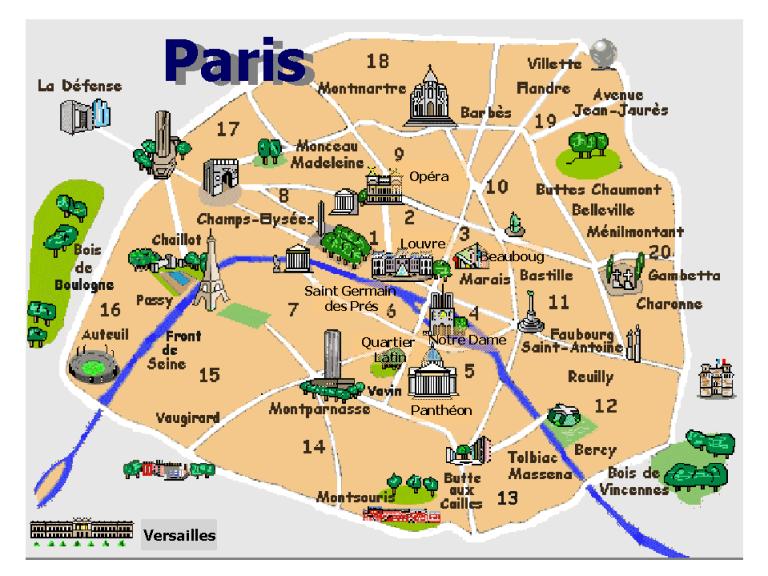 hälsa på varandrafråga hur ni mårfråga vad kompisen görsvara att du läser en bokfråga vad boken hetersvara att den heter ”Tillsammans”fråga om boken är brasvara att den är suveränsäg att du avskyr böckerfråga varför kompisen avskyr böckersvara att de är tråkigafråga vad kompisen gillarsvara att du gillar datorerfråga vilken sport kompisen gillarsäg att du gillar skidor och kortspel (jeux de cartes)säg att kortspel är ingen sportsäg att det tycker dufråga vad kompisen görsvara att du tittar på tevefråga vilket program kompisen tittar på (un programme)svara att du inte vet vad programmet heterfråga hur mycket klockan är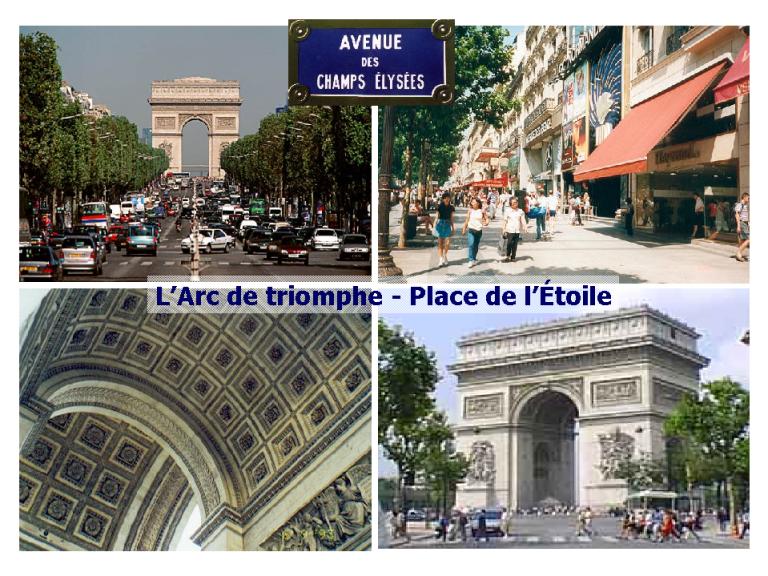 svara att klockan är 17.50fråga vad det är för vädersvara att det är kalltfråga om det regnarsäg att det inte regnarsäg att du är hungrigfråga om kompisen har syskonsvara att du har en bror och en systerfråga hur gamla de ärsvara att de är mycket gamlafråga vad kompisen ätersvara att du äter en liten kaka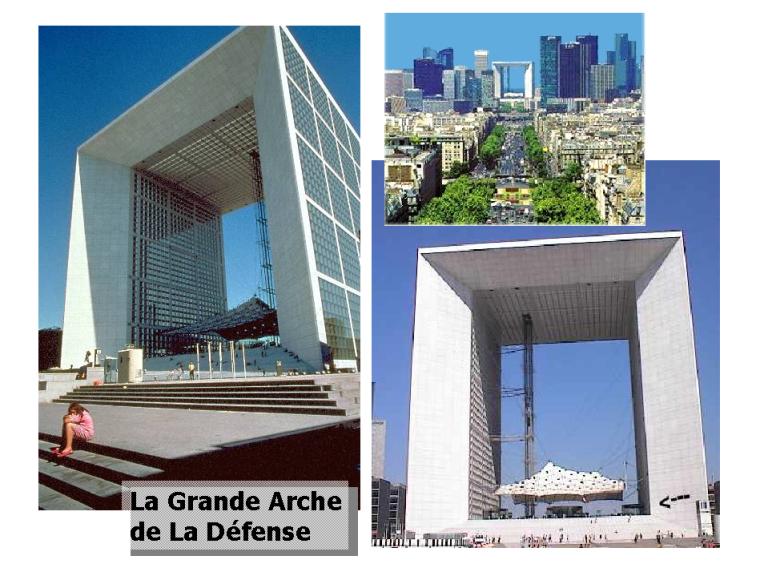 säg att du inte är hungrigsäg att du är tröttfråga om kompisen är törstigsvara att du inte är törstigföreslå att ni går till badhusetsäg att du vill intesäg att kompisen måstesäg okej dåbestäm tid för mötetavsluta samtalet